Specialisering på kandidatuddannelsen i NanosciencePå kandidatuddannelsen i Nanoscience skal der indgå en faglig specialisering på 40 ECTS. Der kan vælges mellem følgende 4 specialiseringer:NanomaterialsBiomedical NanotechnologyStructural Biology and BiophysicsOrganic Nanochemistry/Soft MatterHver specialisering udgøres af et eller flere oligatoriske kurser for den specifikke specialisering samt et antal kurser, der skal vælges ud fra en mindre liste af kurser for den givne specialisering.Alle specialiseringer inkluderer kurset Trends in Nanoscience – Communication and Entrepreneurship.Studerende, der tager på udvekslingsophold i et eller to semestre, er ikke omfattet af det formelle krav til specialisering. Specialiseringen efterlader 20 ECTS til valgfrie kurser på kandidatuddannelsen. Her kan følges (i) yderligere kurser fra specialiseringen, (ii) kurser fra en liste over foreslåede valgfag i relation til specialiseringen, eller (iii) øvrige hensigtsmæssige kurser. Det er muligt at lave et individuelt projekt på 5 eller 10 ECTS eller et erhvervsprojekt – dvs. et 10 ECTS projekt i samarbejde med en virksomhed. Disse projekter vil i givet fald indgå som et valgfrit kursus. Kandidatuddannelsen i Nanoscience giver i udgangpunktet ikke undervisningskompetence i gymnasieskolen. Der er dog en del alumner, der alligevel er gået den vej, typisk efter faglig supplering. Hvis man gerne vil lette denne proces, kan der være hensigtmæssige valgfrie kurser, som ikke er nævnt i dette dokument. Hvis man har interesse i denne retning anbefales man at tage det op med den uddannelsesansvarlige i forbindelse med valg af kurser. Det samlede kursusvalg på kandidatuddannelsen skal indføres i en studiekontrakt og godkendes af den uddannelsesansvarlige. I tilknytning til hver af de fire specialiseringer er der en anbefaling vedr. valgfag på bacheloruddannelsen som vil være hensigtsmæssige at følge før specialiseringen. Anbefalingerne omfatter typisk mere end de 20 ECTS valgfag på bacheloruddannelsen, og man må således vælge blandt de anbefalede kurser afhængig af interesse. Nogle kurser på specialiseringen kan kræve, at bestemte valgfag er fulgt på bacheloruddannelsen. På de følgende sider er der anført tabeller med kursusinformation for de fire specialiseringsretninger samt de anbefalede bachelorvalgfag. De detaljerede kursusbeskrivelser kan findes i kursuskataloget http://kursuskatalog.au.dk, der er direkte link til kursusbeskrivelsen fra kursets navn i tabellen. Hvis man gerne selv vil søge i kursuskataloget kan man med fordel filtrere efter udbyder (institut) og semester. For 5 ECTS kurser gælder at de løber over 14 uger, medmindre kvarter (Q) er angivet. Der tages forbehold for at listen er udarbejdet inden kursuskataloget var endeligt færdiggjort. Ved uoverensstemmelser er det kursuskatalogets information der gælder. 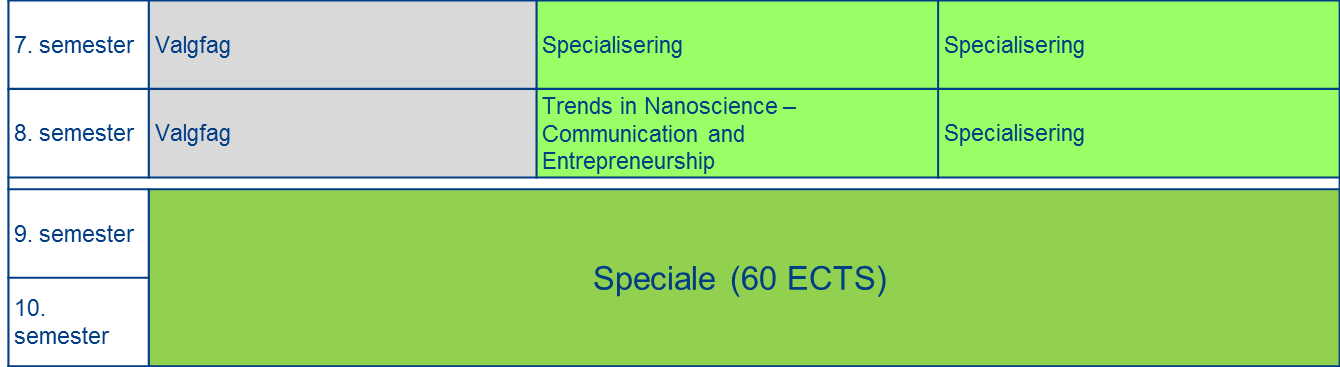 Recommended optional courses at the Bachelor’s degree  programme for the four specializationsRecommended optional courses at the Bachelor’s degree  programme for the four specializationsRecommended optional courses at the Bachelor’s degree  programme for the four specializationsRecommended optional courses at the Bachelor’s degree  programme for the four specializationsCourse titleECTSSemesterProviderNanomaterialsMaterials Chemistry I10FallChemElectrodynamics 10SpringPhysBiomedical NanotechnologyMetabolism - Concepts and Design 10SpringMolBioMaterials Chemistry I10FallChemMolecular Processes in the Cell 10FallMolBioStructural Biology and BiophysicsMolecular Biophysical Chemistry 10FallChemStructural Chemistry IIa: Spectroscopy in Organic Chemistry 5SpringChemStructural Chemistry IIb: Biophysical Chemistry 5SpringChemStructural Chemistry IIc: Chemical Crystallography 5SpringChemProteins and their Interactions 10SpringMolBioModelling IIa: Drug Design and Bioinformatics 10SpringChemOrganic Nanochemistry/Soft MatterStructural Chemistry I 5FallChemAnalytical Chemistry 5FallChemOrganic Chemistry II: Reaction Mechanisms 10SpringChemStructural Chemistry IIa: Spectroscopy in Organic Chemistry 5SpringChemStructural Chemistry IIb: Biophysical Chemistry 5SpringChemPolymer Chemistry 10SpringEngNanomaterialsCourse titleECTSSemesterProviderRecommended optional courses at the Bachelor’s degree  programmeMaterials Chemistry I 10FallChemElectrodynamics 10SpringPhysSpecializing at the Master’s degree programmeThe following must be included in the specializationTrends in Nanoscience - Communication and Entrepreneurship 10SpringiNANOSurface and Semiconductor-Physics 10FallPhysMaterials Chemistry IIId: Synchrotron and Neutron Science 10SpringChemIn combination with at least 10 ECTS from the list belowCleanroom-based Micro and Nano Fabrication 5Fall Q1iNANOBiomaterials 5Fall Q2iNANOMaterials Chemistry IIIa: Physical Solid State Chemistry 10FallChemSolid State Physics II 10SpringPhysAdvanced Statistical Physics 5FallPhysMaterials Chemistry IIIb: Advanced Crystallography 10FallChemMaterials Chemistry IIIc: Solid State NMR 10FallChemRecommended optional courses in relation to this specializationLasers & Optics 10SpringPhysElectronics and Data Acquisition 10FallPhysOrganic Chemistry IIIc: Electrochemistry and Organic Surface Chemistry 10FallChemPolymer Chemistry 10SpringEngAdvanced Polymers and Nanomaterials 10FallEngPhysical Chemistry IIIb: Soft Matter and Scattering Methods 10FallChemStructural Chemistry IIc: Chemical Crystallography 5SpringChemMaterials Chemistry II: Experimental Materials Chemistry 10FallChemIntroduction to Programming with Scientific Applications 10SpringCSAtmospheric Chemistry 10SpringChemApplication of Synchrotron Radiation in Nanoscience 5SummeriNANOIndividual Project in Nanoscience (5 or 10 ECTS)5-10Fall/SpringiNANOBusiness Project in Nanoscience10Fall/SpringiNANOBiomedical NanotechnologyCourse titleECTSSemesterProviderRecommended optional courses at the Bachelor’s degree  programme Metabolism - Concepts and Design 10SpringMolBioMaterials Chemistry I 10FallChemMolecular Processes in the Cell 10FallMolBioSpecializing at the Master’s degree programmeThe following must be included in the specializationTrends in Nanoscience - Communication and Entrepreneurship 10SpringiNANOIn combination with at least 10 ECTS from the list belowNanomedicine 5Fall Q1iNANOCleanroom-based Micro and Nano Fabrication 5Fall Q1iNANOBiomaterials 5Fall Q2iNANOAnd minimum 20 ECTS from the list belowMolecular Processes in the Cell 10FallMolBioCell Biology in Health, Ageing and Disease 10SpringMolBioBiomolecular Design and Nanotechnology 10FalliNANOMolecular Microbiology 10SpringBiologyRecommended optional courses in relation to this specializationSurface and Semiconductor-Physics 10FallPhysPhysical Chemistry IIIb: Soft Matter and Scattering Methods 10FallChemNanoscale Bioimaging and Single Molecule Biophysics 10SpringiNANOMedicinal Chemistry I: Drug Discovery and Drug Delivery 10SpringChemMedicinal Chemistry II: Chemical Biology 10SpringChemModelling IIa: Drug Design and Bioinformatics 10SpringChemPolymer Chemistry 10SpringEngHuman Physiology 10SpringBiomedicineIndividual Project in Nanoscience (5 or 10 ECTS)5-10Fall/SpringiNANOBusiness Project in Nanoscience10Fall/SpringiNANOStructural Biology and BiophysicsCourse titleECTSSemesterProviderRecommended optional courses at the Bachelor’s degree  programmeMolecular Biophysical Chemistry 10FallChemStructural Chemistry IIa: Spectroscopy in Organic Chemistry 5SpringChemStructural Chemistry IIb: Biophysical Chemistry5SpringChemStructural Chemistry IIc: Chemical Crystallography 5SpringChemProteins and their Interactions 10SpringMolBioModelling IIa: Drug Design and Bioinformatics 10SpringChemSpecializing at the Master’s degree programmeThe following must be included in the specializationTrends in Nanoscience - Communication and Entrepreneurship 10SpringiNANOIn combination with at least 30 ECTS from the list belowBiomolecular Design and Nanotechnology 10FalliNANONanoscale Bioimaging and Single Molecule Biophysics 10SpringiNANOModelling IIa: Drug Design and Bioinformatics 10SpringChemMaterials Chemistry IIIc: Solid State NMR 10FallChemBio-Molecular Structure Determination 10SpringMolBioRecommended optional courses in relation to this specializationRNA Molecular Biology 10SpringMolBioPhysical Chemistry IIIb: Soft Matter and Scattering Methods 10FallChemPhysical Chemistry II: Reaction Dynamics 10FallChemIndividual Project in Nanoscience (5 or 10 ECTS) 5-10Fall/SpringiNANOBusiness Project in Nanoscience 10Fall/SpringiNANOOrganic Nanochemistry/Soft MatterCourse titleECTSSemesterProviderRecommended optional courses at the Bachelor’s degree  programmeStructural Chemistry I5FallChemhttps://kursuskatalog.au.dk/en/course/121489/Analytical-Chemistry 5FallChemOrganic Chemistry II: Reaction Mechanisms 10SpringChemStructural Chemistry IIa: Spectroscopy in Organic Chemistry 5SpringChemStructural Chemistry IIb: Biophysical Chemistry 5SpringChemPolymer Chemistry 10SpringEngSpecializing at the Master’s degree programmeThe following must be included in the specializationTrends in Nanoscience - Communication and Entrepreneurship 10SpringiNANOIn combination with at least 30 ECTS from the list belowOrganic Chemistry IIIa: Experimental Organic Synthesis 10FallChemOrganic Chemistry IIlb: Physical Organic Chemistry 10FallChemMedicinal Chemistry I: Drug Discovery and Drug Delivery 10SpringChemProteins and their Interactions  10SpringMolBioAdvanced Polymers and Nanomaterials 10FallEngPhysical Chemistry IIIb: Soft Matter and Scattering Methods 10FallChemRecommended optional courses in relation to this specializationOrganic Chemistry IIIc: Electrochemistry and Organic Surface Chemistry 10FallChemOrganic Chemistry IV: Bioorganic Chemistry10FallChemMedicinal Chemistry II: Chemical Biology 10SpringChemIndividual Project in Nanoscience (5 or 10 ECTS)5-10Fall/SpringiNANOBusiness Project in Nanoscience10Fall/SpringiNANO